EMENDA Nº 01 AO PROJETO DE LEI 001/2023“Autoriza o Poder Executivo Municipal a conceder Revisão Anual Geral dos Servidores Públicos Municipais, Aposentados, Pensionistas e detentores de Cargo em Comissão do Município, conforme previsto no artigo 37, X, da Constituição Federal, e dá outras providências.”                               Bom Retiro do Sul, 24 de janeiro de 2023.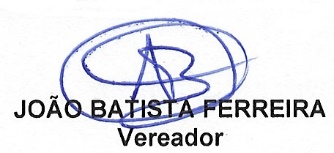 Nº 01 – EMENDA MODIFICATIVA AO PL Nº 001/2023Modifica o Art. 3º do Projeto de Lei nº 001/2023...Art. 3º - Esta Lei entra em vigor em 1° de janeiro de 2023.Passa a ter a seguinte redação:...Art. 3º - Esta Lei entrará em vigor na data de sua publicação, retroagindo seus efeitos a 1º de janeiro de 2023.Autoria do Vereador: João Batista FerreiraMensagem Justificativa:  A presente emenda modificativa tem como objetivo alterar a redação do artigo supracitado, visando adequar o texto do ponto de vista da legalidade, respeitando os objetivos da proposta.